I-MERKEZİN MİSYON VE VİZYONU          Nâzım Hikmet Kültür ve Sanat Araştırma Merkezi, Nâzım Hikmet’in anısını yaşatmak, arşivini ve bilgi-belge merkezini oluşturmak, eserlerini ve çok yönlü kimliğini kamusal alana açmak ve şairin Türkiye’de edebiyata, sanat ve kültür politikalarına yaptığı katkıları çok boyutlu bir biçimde değerlendirmek amacıyla kurulmuştur.II-MERKEZİN TARİHÇESİ, AMACI VE HEDEFLERİ          Merkezin bir diğer önemli misyonu da Türkiye’nin kültür ve sanat birikimi hakkında yapılacak özgün çalışmaları desteklemektir. Bu doğrultuda merkezin hedefleri arasında edebiyat, yakın tarih, toplumbilim alanlarında araştırma projeleri yürütmek, konferanslar, atölyeler ve eğitim programları düzenlemek bulunmaktadır.III-MERKEZİN TEMEL POLİTİKA VE ÖNCELİKLERİ          Arşiv ve sözlü tarih çalışmaları yürütmek, eğitim programları ve ücretsiz etkinlikler düzenlemek, sosyal ve beşeri bilimler alanlarında yenilikçi çalışmaları teşvik etmek.IV-MERKEZ TARAFINDAN DÜZENLENEN BİLİMSEL TOPLANTILARToplantının Adı	: Nâzım Hikmet'in Döneminde SanatDüzenleyen Merkez Üyesi	: Murat Gülsoy, Ahmet Ersoy, Buket OkucuTarih                                            	: 15 Ocak 2017Düzenlendiği Yer	: Boğaziçi ÜniversitesiKatılımcı Sayısı	: 150Sunulan Bildiri Adedi	: 5Toplantının Adı	: Diyaloglar: Eve Dönmenin Yolları, Alejandro ZambraDüzenleyen Merkez Üyesi	: Murat Gülsoy, Ayfer TunçTarih                                            	: 16 Ocak 2017Düzenlendiği Yer	: Saint-Michel LisesiKatılımcı Sayısı	: 150Sunulan Bildiri Adedi	: 1Toplantının Adı	: Arif Dirlik AnmasıDüzenleyen Merkez Üyesi	: Selçuk Esenbel, Halim Kara, Çağlar Keyder, Zafer Toprak ve Nadir                                                              ÖzbekTarih                                            	: 08 Şubat 2018Düzenlendiği Yer	: Boğaziçi ÜniversitesiKatılımcı Sayısı	: 150Sunulan Bildiri Adedi	: 5Toplantının Adı	: Diyaloglar: Gölün Sırrı, Jenny ErpenbeckDüzenleyen Merkez Üyesi	: Murat Gülsoy, Ayfer Tunç                                                             ÖzbekTarih                                            	: 12 Şubat 2018Düzenlendiği Yer	: Saint-Michel LisesiKatılımcı Sayısı	: 150Sunulan Bildiri Adedi             : 1Toplantının Adı	: Ayfer Tunç ile Aşıklar Delidir ya da Yazı TuraDüzenleyen Merkez Üyesi	: Ayfer Tunç, Zeynep Uysal, Buket OkucuTarih                                            	: 28 Şubat 2018Düzenlendiği Yer	: Boğaziçi ÜniversitesiKatılımcı Sayısı	: 200Sunulan Bildiri Adedi             : 1Toplantının Adı	: Miss Power: 8 Mart Dünya Kadınlar Günü Sanatçılar                                                              BuluşmasıDüzenleyen Merkez Üyesi	: Olcay Akyıldız, Buket OkucuTarih                                            	: 08 Mart 2018Düzenlendiği Yer	: Boğaziçi ÜniversitesiKatılımcı Sayısı	: 250Sunulan Bildiri Adedi             : 24Toplantının Adı	: 4. Lisansüstü BuluşmalarıDüzenleyen Merkez Üyesi	: Murat Gülsoy, Zeynep Uysal, Buket OkucuTarih                                            	: 08 Mart 2018Düzenlendiği Yer	: Boğaziçi ÜniversitesiKatılımcı Sayısı	: 200Sunulan Bildiri Adedi             : 18Toplantının Adı	: Diyaloglar: Uzak Yıldız, Roberto BolanoDüzenleyen Merkez Üyesi	: Murat Gülsoy, Ayfer TunçTarih                                            	: 27 Mart 2018Düzenlendiği Yer	: Saint-Michel LisesiKatılımcı Sayısı	: 150Sunulan Bildiri Adedi             : 1Toplantının Adı	: Diyaloglar: Kanguru Defteri, Kobo AbeDüzenleyen Merkez Üyesi	: Murat Gülsoy, Ayfer TunçTarih                                            	: 08 Mayıs 2018Düzenlendiği Yer	: Saint-Michel LisesiKatılımcı Sayısı	: 200Sunulan Bildiri Adedi             : 1Toplantının Adı	: 2. Disiplinlerarası Ekolojik Etik TemaslarDüzenleyen Merkez Üyesi	: Murat Gülsoy, Zeynep Uysal, Özlem Öğüt, Buket OkucuTarih                                            	: 09-10 Mayıs 2018Düzenlendiği Yer	: Boğaziçi ÜniversitesiKatılımcı Sayısı	: 400Sunulan Bildiri Adedi             : 29Toplantının Adı	: Diyaloglar: Felaketzedeler Evi, Guillermo RosalesDüzenleyen Merkez Üyesi	: Murat Gülsoy, Ayfer TunçTarih                                            	: 17 Ekim 2018Düzenlendiği Yer	: Saint-Michel LisesiKatılımcı Sayısı	: 250Sunulan Bildiri Adedi             : 1Toplantının Adı	: Ercan Kesal ve Enis Rıza ile Zamanın İzindeDüzenleyen Merkez Üyesi	: Ahmet Ersoy, Buket OkucuTarih                                            	: 23 Ekim 2018Düzenlendiği Yer	: Boğaziçi ÜniversitesiKatılımcı Sayısı	: 250Sunulan Bildiri Adedi             : 2Toplantının Adı	: Varlık Dergisi’nin 85. Yılında Türkiye’de Edebiyat DergiciliğiDüzenleyen Merkez Üyesi	: Buket OkucuTarih                                            	: 27 Kasım 2018Düzenlendiği Yer	: Boğaziçi ÜniversitesiKatılımcı Sayısı	: 250Sunulan Bildiri Adedi             : 3Toplantının Adı	: Diyaloglar: Beton, Thomas BernhardDüzenleyen Merkez Üyesi	: Murat Gülsoy, Ayfer TunçTarih                                            	: 11 Aralık 2018Düzenlendiği Yer	: Saint-Michel LisesiKatılımcı Sayısı	: 400Sunulan Bildiri Adedi             : 1V-MERKEZ TARAFINDAN DÜZENLENEN EĞİTİM PROGRAMLARIVI-MERKEZDE SÜRDÜRÜLEN PROJELER VE RAPOR DÖNEMİNDE TAMAMLANAN PROJELERProje Adı			: Leyla Erbil ArşivleriProje Yürütücüsü		: Olcay AkyıldızDestekleyen Kuruluşlar	: BAPBaşlangıç Yılı	: 2018Durumu	: Devam EdiyorVII-MERKEZİN 2019 YILI İÇİN YILLIK ÇALIŞMA PROGRAMIPerformans Değerlendirme KriterleriVIII- MERKEZ’İN 2018 YILI İÇİN BELİRTMEK İSTEDİĞİ BAŞKA FAALİYETLER / BAŞARILAR          Leylâ Erbil Özel Koleksiyonu: 2013 yılında aramızdan ayrılan öykücü ve romancı Leylâ Erbil’in defterleri, yayımlanmamış eserleri, el yazmaları ve yazarla dostları arasında yazılmış mektuplardan oluşan kişisel evrakı, kızı Fatoş Erbil tarafından Merkez’e ve Boğaziçi Üniversitesi Arşiv Merkezi’ne bağışlandı. Bu değerli arşiv kategorize edilerek sayısallaştırılmaktadır.Şiir Dünyadan İbaret, Yeni Nâzım Hikmet Çalışmaları: Merkez’in düzenlediği Nâzım Hikmet Konferansları’nda sunulmuş bildirilerin makale biçiminde yeniden düzenlenmesiyle Merkez bünyesinde ortaya çıkarılan bu derleme kitap, 2019 yılı içinde Boğaziçi Üniversitesi Yayınevi tarafından yayınlanacaktır.          Günümüz Şairlerinde Nâzım Hikmet Etkisi: Bilimsel Araştırma Projeleri (BAP) kapsamında başlatılan, Merkez çatısı altında devam ettirilen sözlü tarih projesinde, farklı kuşaktan şairlerle derinlemesine görüşmeler yaparak, Nâzım Hikmet’in şiir dünyasında bıraktığı izleri tüm yönleriyle tespit etmeyi amaçlıyoruz. Aralık 2017 itibariyle, 50 şairle görüşme yapıldı. Görüşme kayıtları kurgulanarak yayınlanmaktadır.Nâzım’ın Hikâyesi: Bir Ömrün Galerisi: Merkez bünyesinde uzun süredir devam ettirilen, Nâzım Hikmet’in hayatını aile albümünden fotoğraflarla, uzmanların ve tanıkların video yorumlarıyla, ses kayıtlarıyla, tarihi belgelerle, kaynakçayla ve portreler galerisiyle yedi bölümde anlatan internet belgeseli projesinin dört bölümü tamamlanmıştır. Sitenin 2019’da erişime açılması planlanmaktadır.          Okullara Nâzım Hikmet Kitapları: Şairin telif hakkı olarak yayıncısı tarafından Merkez’e iletilen Nâzım Hikmet kitapları, birçok şehirde kitap ihtiyacını öğrendiğimiz okullara gönderilmektedir. 2014’ten bu yana Türkiye’nin dört bir tarafındaki 70’ten fazla okula 1700’ün üstünde kitap gönderilmiştir.           Nâzım Hikmet Bibliyografyası: 2018 yılında genel bir güncelleme ile iyileştirilen veri tabanı 1950 eserden oluşmaktadır, bu sayıya aynı eserlerin yaptığı farkı baskılar da dahildir. Tek tek eser olarak bakıldığında 1233 eserlik bir külliyat karşımıza çıkıyor. Veri tabanı her yıl güncellenmektedir.Eğitim Programının BaşlığıYöneticisiGörev Alan Merkez ÜyeleriDüzenlendiği TarihlerKatılan Kişi SayısıTürkiye’nin 150 Yılı: Tarih, Toplum ve EdebiyatZeynep Uysal•Cengiz Kırlı•Veysel Öztürk•Nadir Özbek•Zafer Yenal•Zeynep Uysal•Olcay Akyıldız•Biray Kolluoğlu•Halim Kara•Murat Gülsoy2 Ekim-27 Aralık 201840 Yaratıcı YazarlıkMurat GülsoyMurat Gülsoy-21-24 Şubat’tan 25-28 Nisan’a-28 Kasım-1 Aralık’tan 30 Ocak-2 Şubat’a100 (Her sınıfa 50’şer kişi kayıt olmuştur)Yaratıcı Yazarlık AtölyesiMurat GülsoyMurat Gülsoy-22-24 Şubat’tan 26-28 Nisan’a-29 Kasım-1 Aralık’tan 31 Ocak-2 Şubat’a505 Hafta 5 RomanMurat GülsoyMurat Gülsoy-24 Eylül-22 Ekim 2018-26 Kasım-24 Aralık 201860Modernliğin 250 Yılı: Tarih, Toplum ve EdebiyatZeynep Uysal•Olcay Akyıldız•Aylin Alkaç•Başak Demirhan•Ahmet Ersoy•Murat Gülsoy•Halim Kara•Cengiz Kırlı•Biray Kolluoğlu•Veysel Öztürk•Nadir Özbek•Zeynep Uysal26 Şubat 201930KriterlerSayısal HedefBAP Projesi1Etkinlik10Arşiv Çalışması2Video Üretimi15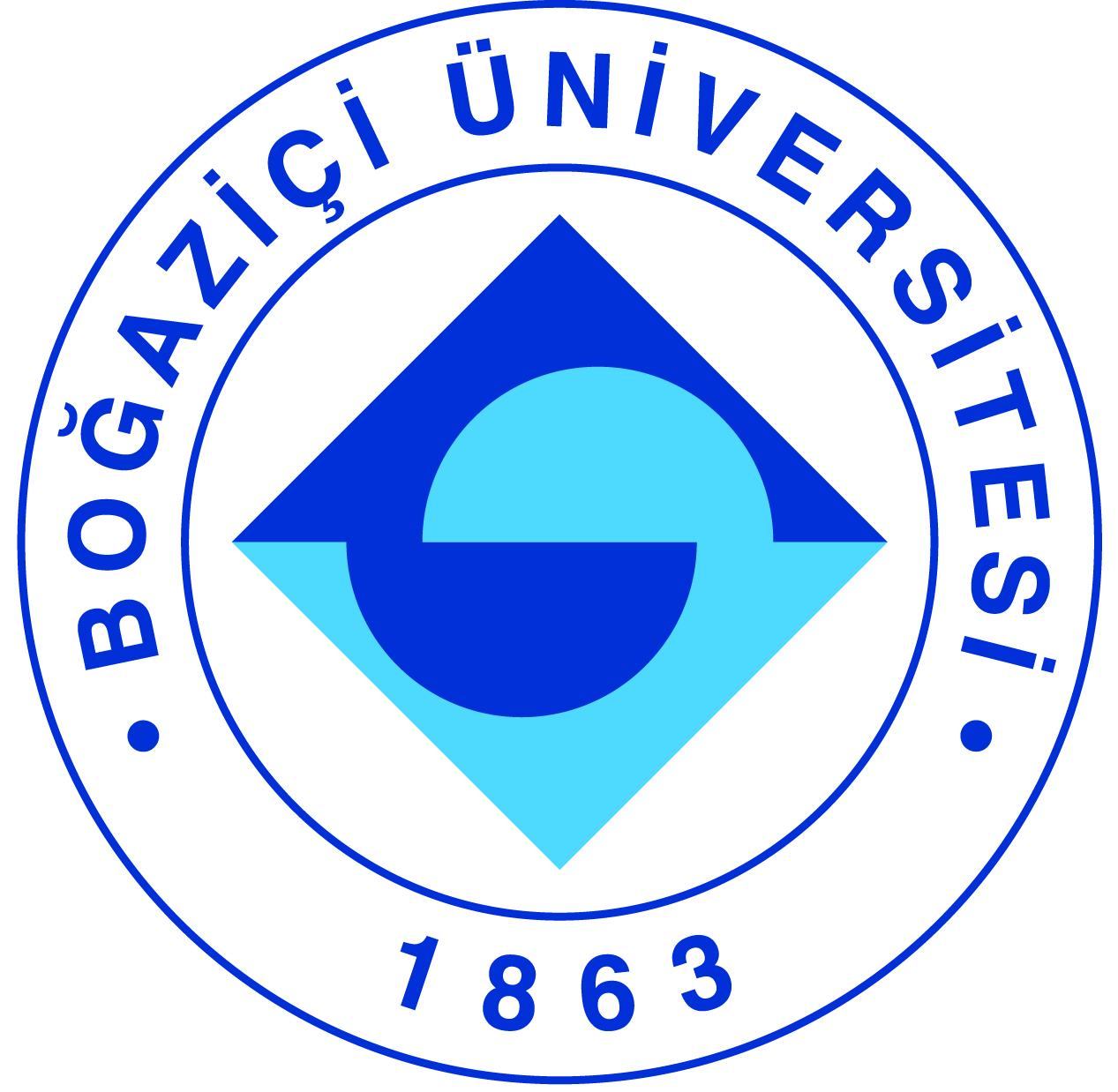 